АДМИНИСТРАЦИЯ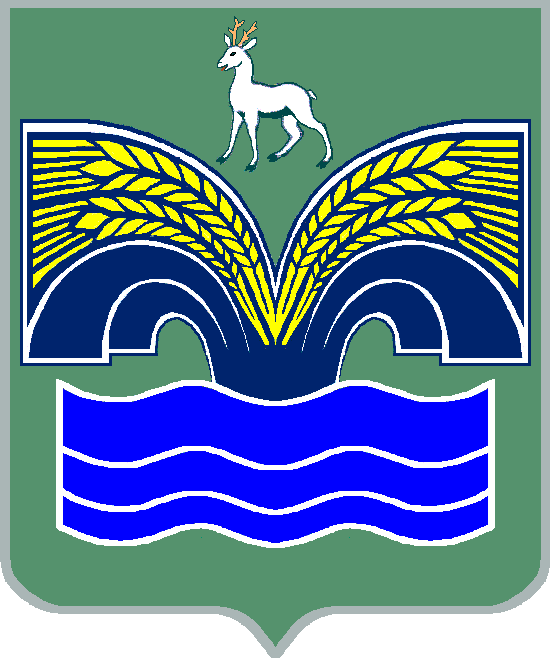 МУНИЦИПАЛЬНОГО РАЙОНА КРАСНОЯРСКИЙСАМАРСКОЙ ОБЛАСТИПОСТАНОВЛЕНИЕот ______________№ _______О внесении изменений в Положение об организации транспортного обслуживания населения по муниципальным маршрутам регулярных перевозок на территории муниципального района Красноярский Самарской области, утверждённое постановлением администрации муниципального района Красноярский Самарской области от 26.06.2019 № 208 В соответствии с Федеральным законом от 08.06.2020 № 166-ФЗ «О внесении изменений в отдельные законодательные акты Российской Федерации в целях принятия неотложных мер, направленных на обеспечение устойчивого развития экономики и предотвращение последствий распространения новой коронавирусной инфекции»,  Федеральным законом от 13.07.2015 № 220-ФЗ  «Об организации регулярных перевозок пассажиров и багажа автомобильным транспортом и городским наземным электрическим транспортом в Российской Федерации и о внесении изменений в отдельные законодательные акты Российской Федерации», п. 3 ч. 4 ст. 36 Федерального закона от 06.10.2003 №131-ФЗ «Об общих принципах организации местного самоуправления в Российской Федерации», п. 19 ч.1 ст. 43, п. 5 ст. 44 Устава муниципального района Красноярский Самарской области, принятого решением Собрания представителей муниципального района Красноярский Самарской области от 14.05.2015  № 20-СП, Администрация муниципального района Красноярский Самарской области ПОСТАНОВЛЯЕТ:1. Внести в Положение об организации транспортного обслуживания населения по муниципальным маршрутам регулярных перевозок на территории муниципального района Красноярский Самарской области, утверждённое постановлением администрации муниципального района Красноярский Самарской области от 26.06.2019 № 208 (далее - постановление), следующие изменения:пункт 2.3. дополнить абзацами следующего содержания:«В случае принятия в соответствии с законодательством Российской Федерации мер по обеспечению санитарно-эпидемиологического благополучия населения или по защите населения и территорий от чрезвычайных ситуаций, повлекших ограничение использования отдельных остановочных пунктов маршрута регулярных перевозок, и (или) ограничение использования отдельных участков автомобильных дорог, по которым осуществляется движение транспортных средств по маршруту регулярных перевозок, и (или) существенное сокращение объемов перевозок по маршруту регулярных перевозок, юридическое лицо, индивидуальный предприниматель, уполномоченный участник договора простого товарищества, которым выдано свидетельство об осуществлении перевозок по данному маршруту, вправе на срок действия этих мер принять решение об изменении данного маршрута в отношении пути следования транспортных средств, их класса и (или) характеристик, перечня остановочных пунктов, сокращения количества выполняемых рейсов либо о прекращении осуществления регулярных перевозок по данному маршруту, если иное не предусмотрено указанными мерами.Юридическое лицо, индивидуальный предприниматель, уполномоченный участник договора простого товарищества, принявшие в соответствии с вышеуказанным абзацем решение об изменении маршрута регулярных перевозок или о прекращении осуществления регулярных перевозок по данному маршруту, обязаны в день принятия такого решения уведомить об этом Администрацию и владельцев остановочных пунктов, включенных в состав данного маршрута. Указанные владельцы обязаны организовать размещение в остановочных пунктах информации о соответствующем изменении маршрута или прекращении осуществления регулярных перевозок по маршруту, а также об основаниях для принятия такого решения.».2.	Опубликовать настоящее постановление в газете «Красноярский вестник» и разместить на официальном сайте администрации муниципального района Красноярский Самарской области.3.	Настоящее постановление вступает в силу со дня его официального опубликования.Глава района                    			                	     	М.В.БелоусовШляхов 21956